~ Senior Testing Professional ~Impressive, fast track management career driven by challenges and a desire to be successful in all endeavorsPossess 14+ years of rich experience in:~ Professional Summary ~PMP-/ Prince2-/ ITIL-certified with 14+ years as an IT professional with experience in Testing Project Delivery, Project, Process and Quality Management.Managed complex Testing Project for online banking, Retail Banking, Corporate Banking, Teller Banking and CRM implementation.Managed Testing  Projects for Product and Project Based organization in Fixed Price, Staff Augmentation and Managed Services ModelExpertise in concepts of end-to-end Test planning and implementation from scope management, to activity sequencing, risk analysis, quality management in adherence to quality guidelines and norms.In-depth understanding of TCOE Setup and implementations, testing services rollout, automation projects; worked in different capacities like Test Engineer, Test Lead & Manager, Project and Program Manger. Delivery experience in USA, APAC, EMEA and India Region.Deftness in managing complete project ,testing services ensuring timely deliveries as per defined timelines and quality standards; strong abilities in testing including creation of test scripts / cases, execution of Functional Testing, Integration Testing, SIT, UAT, UAT Support, Automation and Performance Testing, Tools Support; Defect Management using various tools.Proficiency in carrying out Software Quality Assurance (SQA) process including preparation of audit plans and conducting audits, assessmentsGlobal Exposure and experience in executing projects in countries - USA, Ireland, Jordan, Thailand, Singapore, China, South Africa and IndiaHandled Team size ranging from 8 to 120 members located at distributed geographical locations.Experience in Working on Finacle,  MISYS, Temenos T24 and S1, ACI Worldwide products similar to Fiserv, FIS, Avaloq and more in this category Handled major clients likeDevelopment Bank of Singapore, SingaporeInvestec Bank, South AfricaKasikorn Bank, ThailandIndusind Bank, IndiaArab Bank, JordanZions Bank, USA Moody’s Investment Services, USAProfessional Certifications PMI certified Project Management Professional (PMP)PRINCE2 PractitionerITIL V3ISTQB Certified Tester Sun Certified Java Programmer (SCJP) Certified Six Sigma Green Belt (CSSGB)EducationBachelor’s in Computer Engineering, MIT Pune (B.E.) - University of PuneOrganizational ScanCore COMPETENCIES Testing Management & Control: End to End management of testing work stream for large and complex multi-vendor integration program. Define overall Test strategy and Master test plan, focused on end-to-end testing. Review end-to-end testing processes (including defect management, test environment preparation, test data preparation, test environment control etc.) and make necessary changes required to ensure successful delivery. Possess in-depth knowledge of best-practice testing methodologies, with a track record of innovation and driving significant improvements to testing processes. Have experience of building and leading testing initiatives from IT, Business and Operations perspective. Have strong background in implementing a structured testing methodology and a deep understanding of testing concepts and process. Have strong communication skills – ability to effectively and persuasively communicate with client and vendor senior executives. Accountable for test life cycle processes like Functional Testing, SIT, UAT, Non-Functional Testing, Automation and Testing Tools Support; automating the testing process. Tracking progress against the schedule, and realign tasks to adapt to external schedule variances i.e., Defect & Issue Management. People management, Performance reviews/feedback, and Daily task monitoring, Communication with onsite leads/managers on the issues requirements, Monthly metrics reviews and maintaining quality processes.Software Quality Assurance: Carrying out evaluation of process quality and adherence to software product standards, processes & procedures assuring that standards are established and followed in software development life cycle. Ensure compliance with quality standards by process monitoring and audits. The standards include - Documentation Standards, Design Standards and Code Standards. Coordinating internal/external audits (SQA, CM & Release audits) and creating audit program, set the audit scope, plan for audit and communicating to all auditees/auditors; conducting weekly & monthly metrics meetings. Accountable for conducting reviews of testing artifacts and SQA audits for projects. Have a strong background to execute projects compliance with CMMI, SAS 70(SSAE) and Lean Transformation.Pre-sales: Preparation of RFP/RFI, Client presentation and understanding of client requirements. Architecting of testing solutions based on client requirements. Planning and arrangement of Pre-Sales meetings and presentations. Understanding and coordinating client’s needs / enhancements, customization of product accordingly and consulting with technical team to provide solutions as per the delivery schedules. Developing effective relations with clients to ensure repeat / referral services.Domain Expertise: Private & Core Banking, Corporate Cash Management, Retail Banking, Wholesale Banking, Payments and Transfer, Teller Banking, Mobile Banking Solution, Banking Call Center, Banking Sales and Services Platform, Banking Marketing Channel, Hosting Automation Solution, Infrastructure and Software as Service on Cloud Packaged Applications: Finacle (e-Banking & m-Banking), RADAR CRM, TEMENOS CORE Banking, T24, MISYSY Core Banking (EQUATION), S1 Online Banking, S1 Corporate Banking, S1 Teller, S1 Sales and Service Platform, S1 Personal and Business Banking. Finacle CRM, S1 Call Center Tools: Quality Centre 10.0, QTP 11.0, Load Runner, Neoload, Jmeter, Microsoft Project Plan, PeopleSoft, Green Hopper, Whizible, Jira, GNATS, Sofront, Clear Quest, SeeTest, Selenium, SOAPUISignificant highlightsAt  Cigniti Technologies Ltd. – HyderabadRole: Test and Project Management Consultant – Synovus Bank, TMW Systems, LG&E and KU EnergyUnderstand the short-term and long-term business objectives and quality goals Review test organization processes, functional testing and test process documentsUnderstand the existing development lifecycle and the integration of test lifecycle with SDLCAssess the testing processes in a sample project Identify gaps in the testing processesAnalysis and consolidation of interview responses Metrics collection and data analysisPublish Assessment report with recommendations and Roadmap for implementationImplementation of recommended roadmap/ TCoE ImplementationCoaching Teams on Testing PrinciplesTraining Resources on implemented Testing PracticesImplement Metrics Management, Risk Management, Test Management and Project Management Practices At Synechron Technologies Pvt. Ltd. – PuneRole: Test and Project Management Consultant – CRM/Sales Force/Force.com Platform ProjectsConsultant to build & implemented master test plan for all testing projects under SQA Umbrella. Consultant for Performance Testing and Test AutomationConsultant to Planning, Tracking, and managing the test environment activities.Conducting MTP (Master Test Planning) workshop.Consultant to teams to setup defect management process throughout the project life cycle.Identify, Initiate and Institutionalize Process ImprovementSetup process for Knowledge Repository BuildingSetup Estimation ProcessDefining and Managing Road Map for Lean TransformationDefine and Implement Lean ApproachCoaching Teams on Lean PrinciplesTraining Resources on Testing PracticesImplement Metrics Management At Zensar Technologies Ltd. – Pune Role: Test Program Manager – Manage SIT and UAT (Support)Efficiently managed delivery of testing solution worth 2 million USD (Fixed Price) for Finacle – Online Banking Solution.Build and Executed Test Strategy for eBanking and mBanking solution for Investec Bank, South Africa consist on following test streams :Manual Functional TestingMobile Application TestingNon Functional Testing (Performance)Data Migration Testing (ETL)Automation Testing (Web on Desktop/Mobile)Web Services TestingDeftly carried out evaluation of testing tools, selection & implementation.Executed strategic Go Green initiative, to build customer confidence in testing vendor Facilitated as Single point of Contact for Customer and Organization Management with Delivery responsibility.Consulting various clients on Test process maturity assessment, TCoE Setup, Test Infrastructure setupTest program management, Test planning & strategizing, Risk managementConducting gap analysis of processes & Implementation of improvement initiatives.Presentation of roadmap for improvementDefining an objective based measurement programIntegration of processes, tools and techniques in different work streamsIdeation of accelerators, differentiators for adding value to the customer deliveriesManage the program delivery throughout the project lifecycle including planning, analysis, design, development, execution, deployment and closure.Plan, Design, Execute Test program schedules to be performed.End to End status reporting of program for quantitative decision makingIdentification of gaps in processes and defining continuous improvement plansAt Syntel Limited (India) – PuneRole: Test Delivery Manager – System Testing, SIT, UATManage and Direct Testing Services for Seven LOB’s of the Moody’s Investment Services worth 7 million USD per year(Managed Testing Services)Transform the project from T&M model to Managed Services and build TCOEManual Functional Testing, Automation and Performance TestingManage SLA and OLA agreed with the stakeholders.Resource Management, Process Management, Billing and Managing Business continuity.Yearly budgeting and resource appraisal  Process Implementation and improvement, Manage PQI, InfoSec, SAS 70 auditsEnsure protection of customer's data and IP (Insfosec Compliance)Define and Develop processes, guidelines for the entire delivery life cycle and support functionsWork closely with customer to improve the business relationship and identify more business opportunitiesResponsible for driving customer satisfaction through quality management to ensure attainment of metrics and goalsMonitoring multiple projects from conceptualization and visualization to process mapping and final execution; holding review meetings to monitor progress of the project as per schedule / budgets.Accountable for the execution of the overall program, including processes, guidelines, templates and complianceHandling resource allocations and setting up communication channels across the various horizons of the organization structure.Collaborate and cooperate with various internal teams to establish excellence in project delivery Identification of gaps in processes and defining continuous improvement plansIntegration of people, processes, tools and techniques in different work streamsPlan, define and own Technical Training programs for Project TeamUpdating the Quality related training programs Define defect prevention activities in projectsPro- actively support Pre- sell activities  Proposals development ( Response to RFP) with Technical team and Marketing force Account farming support to onsite engagement team  At S1 Services (India) Pvt. Ltd – ACI Worldwide CompanyKey ProjectsManage Testing Projects for SIT and UAT phases in a multi-vendor environment for Banks in APAC, EMEA and IndiaResponsible to bring together systems developed all vendors into a whole and ensuring that those systems function together as per business requirementsBe the primary point of contact for Quality Assurance and Testing. Member of Program Management Office. Fully understand all QA requirements, specifications, and standards associated with a contract.Plan Test Strategy and Approach for all the Releases and Channels under the Program Umbrella. Ensure QA requirements are factored into the planning and development of each individual release.Arrange and coordinate meetings with Development, Testing and PMO Team to drive QA and Testing Activities. Interface with critical key stakeholders who are involved with the Release schedule to influence and optimize the deployment in a way that favors S1To analyze current project standards, to research methods and combine them with the experience of QA standards to further the PMO role as guardian of customers interests. Act as a communicator between the business needs and the technical implementers, providing both with a framework to enable success of the Project.  Responsible for Quality Assurance to ensure the technical solutions exactly match the standards. Plan strategy and maintain the Test management and Defect Management tool for project.To Monitor and Control the Testing and QA activities. Manage the Testing and QA deliverable for all S1 vendors. To work as a team with the Project Managers, Tech Manager, SCM Manager and Program Director’s to assess risks and impacts in the project deliverablesResponsibilities include the management of interviewing, hiring, and training Test/QA Team; estimating, planning, assigning, and directing work and test environment; appraising performance; rewarding and disciplining employees; Customer front ending for solution based discussions, resolving delivery issues and bottlenecks;Previous AssignmentsPerformed as Test Engineer, Test Lead from March 2003 to February 2006, S1 Services India Pvt. Ltd QA Engineer, 31st May 2001 to 21st March 2003, Ensim India Pvt. Ltd., PuneTest Engineer, 15th June 2000 – 29th May 2001, IBN Infosys Pvt. LtdPersonal DetailsDate of birth:         2nd of Oct., 1976Marital status:        MarriedPassport No. :      J 2787485 (Expires on 17th of October, 2020)	  		   US B1/B2 Visa (Expires on 8th August, 2016)			   UK Business Visa (Expires on October, 2016)Mahendra KambleB3-201 Lunkad Queens Land,Viman Nagar, Pune-411014E-mail:kamblemahendra77@gmail.comPhone: +912040039217MOBILE: +919960295908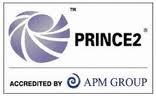 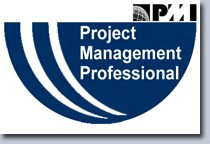 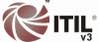 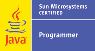 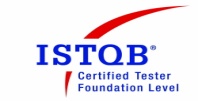 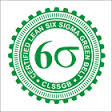 PRINCE2 Logo.jpg195 × 122 - PRINCE2jbpprojects.co.uk -  - Full Software Development Lifecycle ExperienceSoftware Test Life Cycle ExperiencePMI standards and PRINCE2 based Project ManagementITIL based Service ManagementRisk Assessment, Impact Analysis and Risk MitigationHandling large IT Projects - TestingNegotiation and Communication with Clients and ExecutivesManaged Testing Services Test Planning and ExecutionSITUATTCOE Setup & Implementation	P&L Management	Process ImprovementOperations & AdministrationLean Transformation RFP/Proposal WritingTask Estimation/Effort EstimationOnsite-Offshore Project Engagements Staffing & Talent management and RetentionTraining & Skill upgrade programsChange ManagementDefect ManagementTesting Services Rollout	Automation ProjectsPerformance TestQuality ManagementData Migration Test - ETL	Test Optimizations & AutomationClient Needs Assessment	Business Excellence		SLA ManagementTrend AnalysisCustomer ExpectationEscalation ManagementProject EnvironmentProduct DevelopmentProfessional Services OrganizationStaff Augmentation ModelFixed Price ProjectManaged ServicesSystem IntegratorDomain ExpertiseBankingRetail Banking SolutionCorporate/Commercial Banking SolutionTeller BankingE-Banking/Online BankingMobile-BankingMulti-Channel SolutionHostingCRMBanking CRMSales Force/SFDCProject MethodologiesAgile Iterative (RUP)SCRUMKANBANQuality AssuranceCMMI Process ComplianceSSAE (SAS 70) ComplianceAgile Process ImplementationOrganizationDesignation/RoleDuration Cigniti Technologies Ltd. HyderabadSr. Process Consultant/ Sr. Manager TestingFrom June 2014 to June 2015Synechron Technologies Pvt Ltd. PuneManager - Quality ControlFrom March 2013 to Dec 2013Zensar Technologies Ltd. PuneTest ManagerFrom June 2012 to Feb 2013 Syntel Ltd. PuneProject Manager – TestingFrom Jan 2011 to June 2012S1 Services India Pvt Ltd, Pune – ACI Worldwide CompanyPerformed Various Roles – Test Lead/Test Manager/Testing Work Stream Manager/Testing Program Manager/System Integration ManagerMarch 2003 to Jan 2011Ensim India Pvt Ltd, Pune,SQA EngineerMay 2001 to March 2003IBN Infosys Pvt Ltd., PuneTest EngineerJune 2000 to May 2001CustomerProductsPeriodRoleDevelopment Bank of SingaporeS1 Retail Banking and Infosys- Finacle Feb 2010 to Jan 2011System Integration ManagerArab Bank – Jordan – Middle EastS1 Corporate Banking and MISYS EQUATIONMarch 2009 to Feb 2010QA ManagerKASIKORN Bank – ThailandS1 Teller Banking, Sales Platform, Call Center, eBanking and TEMENOS – TCBMay 2007 to March 2009Test Program ManagerIndusInd Bank – IndiaS1 Teller Banking, Sales Platform and MISYS EQUATIONMay 2006 to April 2007Test Manager